  dk;kZy; izkpk;Z] 'kkldh; MkW-ok-ok-ikV.kdj dU;k LukrdksRrj egkfo|ky;]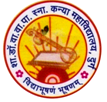 dsUnzh; fo|ky; ds ikl] tsyjksM nqxZ  ¼N-x-½iwoZ uke&'kkldh; dU;k egkfo|ky;]nqxZ ¼N-x-½ Qksu 0788&2323773 Email- govtgirlspgcollege@gmail.com             	Website: www.govtgirlspgcollegedurg.comCollege Code : 1602nqxZ] fnukad % 10-01-2020fo'ofo|ky; izkoh.; lwph esa xYlZ dkWyst dk opZLo gsepan ;kno fo'ofo|ky; ds }kjk l= 2018 dh izkoh.; lwph ?kksf"kr djus dk Øe tkjh gSA fo'ofo|ky; }kjk igyh ckj fofHkUu ijh{kkvksa dh izkoh.; lwph ?kksf"kr dh x;h gSA 'kkldh; MkW- ok- ok- ikV.kdj dU;k LukrdksRrj egkfo|ky; dh Nk=kvksa us fQj ,d ckj viuh izfrHkk dk ifjp; izkoh.; lwph esa LFkku cukdj fn;k gSA ch-dkWe- Hkkx&3 esa dq- J)k ctkt] ch-,- Hkkx&3 esa jhuk izlkn us LFkku ik;k rks ogha ch-,llh Hkkx&3 x`gfoKku esa 5 Nk=kvksa us dCtk fd;kA dq- nsfodk] dq- eksfudk] dq- lhek] dq- xfjek lkgw] eq[kyrk us lQyrk ik;h gSA LukrdksRrj d{kkvksa esa ,e-,- vFkZ'kkL= dh ijh{kk esa dq- iwokZ 'kekZ us izkoh.; Øe esa izFke rFkk dq- usgk lkgw us nloka LFkku ik;kA ,e- ,- vaxzsth esa dq- Lusgk lksuN=k] ,e-,llh HkkSfrdh esa dq- ufyuh nsokaxu rFk 'osrk pkS/kjh dk dCtk cuk jgkA ,e-dkWe- dh ijh{kk esa dq- rS¸;ck Qkrhek us izkoh.; lwph esa 7ok¡ LFkku ik;kA ,e-,llh- ouLifr'kkL= esa egkfo|ky; dh 4 Nk=kvksa us LFkku ik;kA dq- 'osrk flag ,oa usgk ;nq dks Øe'k% nwljk vkSj rhljk LFkku feyk rks ogha dq- feFkys'k ,oa dq- nkfeu dks 8 ok¡ ,oa 9 ok¡ LFkku feykA Nk=kvksa dh bl lQyrk ij egkfo|ky; ds izkpk;Z MkW- lq'khy pUnz frokjh ,oa izk/;kidksa us rFkk tuHkkxhnkjh lfefr dh v/;{k Jherh izhfr feJk us c/kkbZ nh gSA 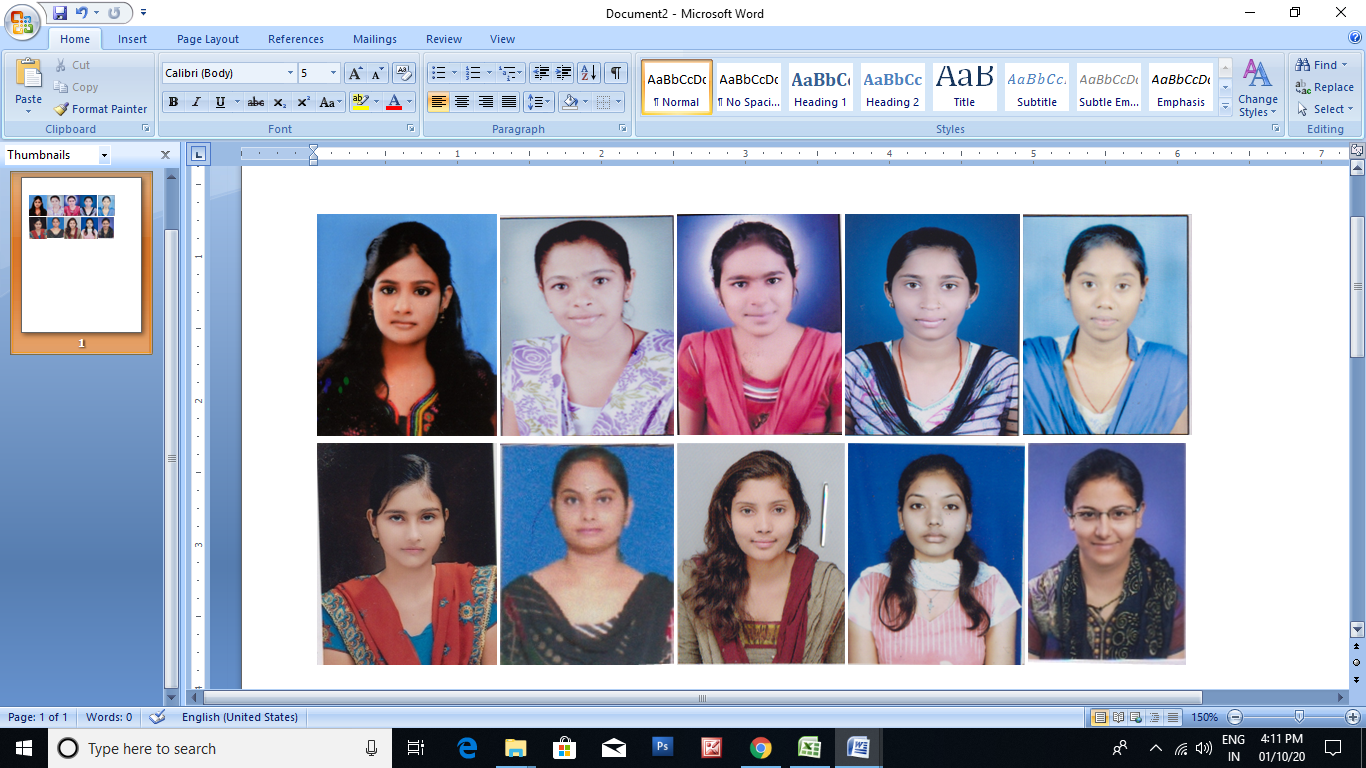 ¼MkW0 lq'khy pUnz frokjh½izkpk;Z'kkl0 MkW0 ok0 ok0 ikV.kdj dU;k LukrdksRrj egkfo|ky;] nqxZ ¼N0x0½